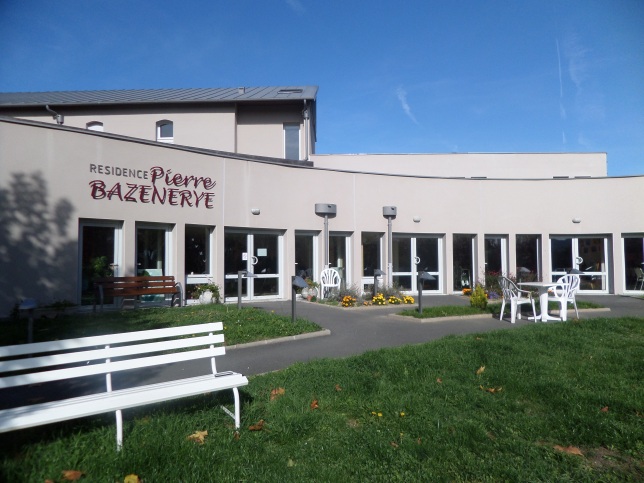 TARIFS applicables au 01/02/2023Conformément au décret n°2016-1814 du 21 décembre 2016 la dotation dépendance est désormais déterminée par l’équation tarifaire suivante : total des points GIR tarif issu du GMP de l’établissement/nombre de personnes girées x capacité autorisé et financée en hébergement permanent x valeur départementale du point GIR arrêtée par le PCD.Paragraphe n°6 du contrat de séjour : Une caution de 1000 € est demandée lors de l’entrée dans l’établissement, caution encaissée à l’ordre du TRESOR PUBLIC.IPNSHébergementDépendanceSoinTotalTarif Journalier« Hébergement »55.60 €Tarif Journalier « Dépendance »Pour les Gir 1 et 223.21 €Pour les Gir 3 et 414.73 €Pour les Gir 5 et 66.25 €61.85 €Tarif journalier pour les moins de 60 ans74.44 €Forfait réservation pour hospitalisation1er/02/2023Cas général35.60 €Psychiatrie40.60 €Enveloppe globale Dépendance350 874.48€